Publicado en Málaga el 15/11/2012 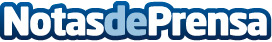 Las directivas andaluzas ven frenada su carrera profesional por la crisisEl ascenso de las directivas andaluzas en su carrera profesional ha quedado interrumpidoDatos de contacto:MaestrassNota de prensa publicada en: https://www.notasdeprensa.es/las-directivas-andaluzas-ven-frenada-su-carrera-profesional-por-la-crisis Categorias: Andalucia http://www.notasdeprensa.es